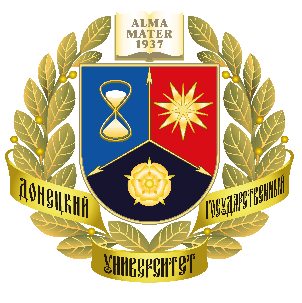 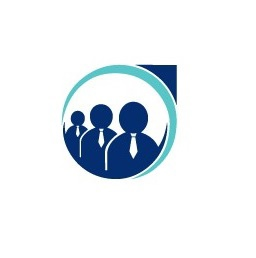 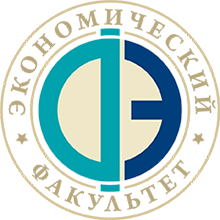 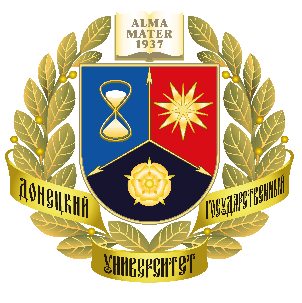 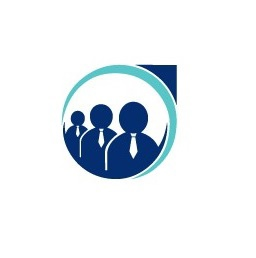 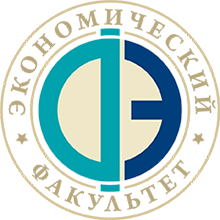 VIII Республиканская студенческая олимпиада по направлению «Экономика труда и управление персоналом»Экономический факультет федерального государственного бюджетного образовательного учреждения высшего образования «Донецкий государственный университет» приглашает студентов образовательных организаций высшего образования Донецкой Народной Республики принять участие во II этапе VIII Республиканской студенческой олимпиаде по направлению «Экономика труда и управление персоналом».Олимпиада состоится 04 апреля 2024 года.Для участия в олимпиаде от каждой образовательной организации ВО приглашаются до пяти участников – победителей первого этапа олимпиады (студенты 2-4 курсов бакалавриата, 2-5 курсов специалитета).Конкурсная программа содержит 40 тестовых заданий (в т.ч. на основе выбора верного варианта ответа – решение задач) и практическое задание. Тестовые задания олимпиады предполагают:проверку знаний по экономике труда и управлению персоналом;анализ производительности труда с целью повышения эффективности трудовой деятельности;расчет заработной платы;планирование численности и структуры персонала;определение расходов на персонал;расчет уровня безработицы;формирование организационной культуры;оценку и анализ трудовых конфликтов;знание основ мотивации и стимулирования персонала.Максимальное количество баллов, которое может набрать участник олимпиады – 100. Победителем олимпиады будет определен участник, набравший максимальное количество баллов.Просим не позднее 21 марта 2024 г. направить сканированные анкеты участников олимпиады по электронному адресу konf.upiet23@mail.ru с пометкой «Олимпиада по управлению персоналом».Олимпиада будет проходить с использованием дистанционных образовательных технологий.Инструкции относительно порядка участия и выполнения заданий олимпиады будут направлены участникам дополнительно.Программа проведения олимпиады:04 апреля 2024 г. Контакты оргкомитета:konf.upiet23@mail.ru – электронный адрес кафедры управления персоналом и экономики труда ФГБОУ ВО «ДонГУ»;+7 (949) 345 35 51 – Сердюк Оксана Юрьевна, зав. кафедрой управления персоналом и экономики труда;+7 (949) 306 12 00 – Круглова Александра Александровна, лаборант кафедры управления персоналом и экономики труда;ОргкомитетАНКЕТАучастника ІІ  этапа олимпиадыФамилия, имя, отчество  (полностью) _________________________________________________________________
Дата рождения____________________________________________________Образовательная организация  высшегообразования (полное название) __________________________________________________________________Факультет, направление подготовки, курс _________________________________________________________________Контактный телефон, электронный адрес _____________________________Решением оргкомитета  _________________________________________________________________  					 (название образовательной организации)студент(ка) _________________________________________________________________,						(фамилия, инициалы)который (ая)  в  І этапе Олимпиады _________________________________________________________________	 	 (название олимпиады по учебной дисциплине, направлению, профилю) занял(а) __________ место, рекомендуется для участия во ІІ этапе Олимпиады. Председатель оргкомитета І этапа олимпиады образовательной организации высшего образования 				   ____________    _______________  		                           			                                               (подпись)                     (фамилия, инициалы)Подпись участника__________ 			Дата заполнения _____________М.П.С 9-45 до 9-55 ч.Начало подключения, тестирование связиС 10-00 до 10-15 ч.Открытие олимпиады (on-line)С 10-30 до 13-00 ч.Выполнение заданий олимпиады (on-line)С 14-00 до 18-00 ч.Работа жюри олимпиады 05 апреля 2024 г.05 апреля 2024 г.10-00 ч. до 10-30 ч.Подведение итогов олимпиады (on-line)С 10.45 до 14-00 ч.Работа апелляционной комиссии олимпиады (при необходимости)